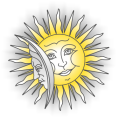 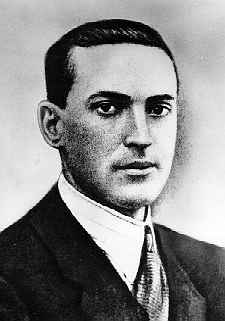 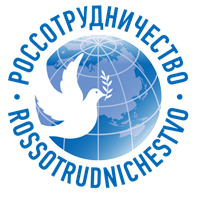 Министерство образования Республики БеларусьУчреждение образования «Гомельский государственный университет имени Франциска Скорины»Российский центр науки и культуры в ГомелеУчреждение образования «Гомельский государственный педагогический колледж имени Л.С. Выготского»VII Международная научная конференция«Л.С. Выготский и современная культурно-историческая психология: проблемы развития личности в изменчивом мире»организационный комитетПредседатель: С.А. Хахомов – ректор УО «Гомельский государственный университет имени Ф. Скорины», доктор физико-математических наук, доцент.Заместитель председателя: О.М. Демиденко – проректор по научной работе УО «Гомельский государственный университет имени Ф. Скорины», доктор технических наук, профессор.Члены оргкомитета:Н.А. Авралева, руководитель Российского центра науки и культуры в ГомелеВ.А. Бейзеров, кандидат педагогических наук, доцент, декан факультета психологии и педагогики ГГУ имени Ф. Скорины Л.А. Пергаменцик, доктор психологических наук, профессор факультета психологии УО «БГПУ имени М. Танка» И.А. Фурманов, доктор психологических наук, профессор, заведующий кафедрой психологии БГУЗ. Престес, доктор педагогических наук, профессор факультета педагогики Федерального Университета Флумененсе (Нитерой, Рио-де-Жанейро, Бразилия).И.Р. Казимирова, директор УО «ГГПК имени Л.С. Выготского» И.В. Сильченко, кандидат психологических наук, доцент, заведующий кафедрой психологии УО «ГГУ имени Ф. Скорины»Открытие конференции  18 ноября 2021 года в 1000Вступительное слово ректора Учреждения образования «Гомельский государственный университет имени Франциска Скорины» Сергея Анатольевича ХахомоваПриветственное слово руководителя Российского центра науки и культуры в Гомеле Натальи Александровны АвралевойПриветственное слово профессора факультета педагогики Федерального Университета Флуминенсе, доктора педагогических наук, профессора  Зои Рибейро ПрестесПриветственное слово директора УО «Гомельского государственного педагогического колледжа имени Л.С. Выготского» Ирины Романовны КазимировойПЛЕНАРНОЕ ЗАСЕДАНИЕВремяТемаДокладчик10.30-10.50М.Ю. Лермонтов в работах Л.С. ВыготскогоСобкин Владимир Самуилович – доктор психологических наук, профессор, академик РАО (Москва, Россия).10.50-11.10Феномен творчества в культурно-исторической психологииКудрявцев Владимир Товиевич – доктор психологических наук, профессор, заведующий кафедрой теории и истории психологии Института психологии им. Л. С. Выготского РГГУ (Москва, Россия).11.10-11.30Работа с жертвами насилия - тема для больниц? Осуществление программы на практике на примере университетской клиники Инсбрука"Томас Бек – доктор психологии, приват-доцент Института психотравматологии и терапии травмы отделения медицинской психологии университетской клиники Инсбрука, руководитель группы по оказанию помощи жертвам насилия (Исбрук, Австрия)11.30-11.50Закон культурно-исторической психологии Л.С. Выготского как переживание факта собственной судьбыПергаменщик Леонид Абрамович – доктор психологических наук, профессор факультета психологии УО «БГПУ имени М. Танка», (Минск, Беларусь). 11.50-12.10Проблема эмпатии в оптике культурно-исторического подходаНуркова Вероника Валерьевна – доктор психологических наук, профессор МГУ им. М.В. Ломоносова (Москва, Россия).12.10-12.30Свобода ради будущегоКаширский Дмитрий Валерьевич – доктор психологических наук, профессор факультета психологии РГСУ (Москва, Россия).12.30-12.50Переводы работ Л. С. Выготского в Бразилии.Зоя Рибейро Престес – доктор педагогических наук, профессор факультета педагогики Федерального Университета Флуминенсе, (Нитерой, Рио-де-Жанейро, Бразилия).12.50-13.10Не совсем психолог: гомельский период творчества Л.С. ВыготскогоМаркес Присила Насименто – кандидат наук, профессор (Государственный Университет Рио-де-Жанейро, Бразилия)13.10-13.30Влияние идей Л.С. Выготского на мировую психологическую мысльГеворкян Србуи Рафиковны – доктор психологических наук, профессор, проректор по учебно-научной работе Армянского государственного педагогического университета имени Хачатура Абовяна (Ереван, Армения)13.30-13.50Психологическое благополучие студенческой молодежи в эпоху больших вызовов современностиСамохвалова Анна Геннадьевна – доктор психологических наук, профессор, директор Института педагогики и психологии (Кострома, Россия).13.50-14.10Идеи развивающего обучения Л.С. Выготского в контексте исследования взаимосвязи мотивации и способности к самоуправлению личностиБерберян Ася Суреновна – доктор психологических наук, профессор, заведующий кафедрой психологии Российско-Армянского (Славянского) университета, (Ереван, Армения)14.10ДискуссияДискуссия14.20Подведение итоговЗакрытие конференцииПодведение итоговЗакрытие конференции